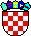 REPUBLIKA HRVATSKAPRIMORSKO-GORANSKA ŽUPANIJA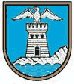           G R A D   O P A T I J AUpravni odjel za lokalni politički sustav i upravljanje imovinom KLASA: 112-01/22-01/1                                                                                                                              URBROJ: 2170-22-04/01-22-3Opatija, 10.01.2022. godinePročelnica Upravnog odjela za lokalni politički sustav i upravljanje imovinom, na temelju članka 29., vezano uz članak 19. Zakona o službenicima i namještenicima u lokalnoj i područnoj (regionalnoj) samoupravi (NN 86/08, 61/11, 4/18, 96/18 i 112/19– u nastavku teksta: ZSN), raspisujeOGLAS za prijam u službu na određeno vrijeme u Grad Opatiju, Upravni odjel za lokalni politički sustav i upravljanje imovinom, na radno mjesto viši stručni suradnik za informatičku podršku (1 izvršitelj, m/ž), uz probni rad od 2 mjeseca, radi zamjene službenice na bolovanju, rodiljnom i roditeljskom dopustu, do njenog povratka na posao. Služba na određeno vrijeme ne može postati služba na neodređeno vrijeme, osim ako ZSN- om nije drugačije određeno. Kandidati moraju ispunjavati opće uvjete za prijam u službu, propisane u članku 12. ZSN-a te sljedeće posebne uvjete: – magistar struke ili stručni specijalist informatičke struke– najmanje jedna godina radnog iskustva na odgovarajućim poslovima– položen državni ispit. Uvjet stručnog znanja (stupnja obrazovanja) ispunjava i osoba koja je prema ranijim propisima stekla visoku stručnu spremu tražene struke.Za prijam u službu osobe koja je strani državljanin ili osobe bez državljanstva, osim ispunjavanja uvjeta propisanih posebnim zakonom, potrebno je prethodno odobrenje središnjeg tijela državne uprave nadležnog za službeničke odnose.Za dokumentaciju na stranom jeziku potrebno je dostaviti ovjereni prijevod. Radno iskustvo na odgovarajućim poslovima definirano je člankom 13. ZSN-a.Osoba koja ima potrebno radno iskustvo na odgovarajućim poslovima, a nema položen državni ispit, može biti primljena u službu, pod uvjetom da ispit položi u roku od jedne godine od prijma u službu.U službu ne može biti primljena osoba za čiji prijam postoje zapreke iz članka 15. i članka 16. ZSN-a.Prijavi je potrebno priložiti sljedeće:	-  životopis- dokaz o hrvatskom državljanstvu (preslik osobne iskaznice, vojne iskaznice,  putovnice ili domovnice)- preslik diplome kojom se potvrđuje ispunjavanje uvjeta stupnja obrazovanja (stručne spreme) i struke određenih ovim oglasom, - vlastoručno potpisanu izjavu da za prijam u službu ne postoje zapreke iz članka 15. i članka 16. ZSN-a (izjavu nije potrebno ovjeravati)- preslik uvjerenja ili elektronički izdano uvjerenje da se protiv podnositelja ne vodi kazneni postupak, ne starije od tri mjeseca od dana objave ovog oglasa u Hrvatskom zavodu za zapošljavanje- dokaz o radnom iskustvu iz kojeg je vidljivo ostvareno radno iskustvo na poslovima odgovarajuće stručne spreme i struke (preslik potvrde poslodavca, preslik rješenja o rasporedu, preslik ugovora o radu i dr.)- dokaz o ukupnom radnom iskustvu (preslik potvrde o radnopravnom statusu ili e- radna knjižica)- preslik dokaza o položenom državnom ispitu, ako ga je podnositelj prijave položio.U prijavi na oglas navode se osobni podaci podnositelja prijave (ime i prezime, adresa stanovanja, broj telefona, odnosno mobitela, e- mail adresa) i naziv radnog mjesta na koje se prijavljuje. Prijavu je potrebno vlastoručno potpisati.	Uredna prijava je ona prijava koja sadrži sve podatke i priloge navedene u oglasu.	Dopunu prijavi moguće je podnijeti zaključno do dana isteka roka objavljenog oglasa.	Za ocjenu ispunjavaju li podnositelji prijave uvjete naznačene u oglasu, mjerodavan je posljednji dan roka za podnošenje prijava.  Kandidat koji ima pravo prednosti kod prijma u službu prema posebnom zakonu- Zakon o hrvatskim braniteljima iz Domovinskog rata i članovima njihovih obitelji (Narodne novine, broj 121/17, 98/19 i 84/21), Zakon o zaštiti vojnih i civilnih invalida rata (Narodne novine, broj 33/92, 57/92, 77/92, 27/93, 58/93, 2/94, 76/94, 108/95, 108/96, 82/01, 103/03, 148/13 i 98/19), Zakon o civilnim stradalnicima iz Domovinskog rata (Narodne novine, broj 84/21) i Zakon o profesionalnoj rehabilitaciji i zapošljavanju osoba s invaliditetom (Narodne novine, broj 157/13, 152/14, 39/18 i 32/20), dužan je u prijavi na oglas pozvati se na to pravo i ima prednost u odnosu na ostale kandidate samo pod jednakim uvjetima. Da bi ostvario pravo prednosti pri zapošljavanju, kandidat koji ispunjava uvjete za ostvarivanje toga prava, dužan je uz prijavu na oglas priložiti sve dokaze o ispunjavanju traženih uvjeta sukladno posebnom zakonu na koji se poziva. Pravo prednosti pri zapošljavanju ostvaruje se pod uvjetima koje propisuje posebni zakon.  Prilikom pozivanja na pravo prednosti kod prijma u službu prema posebnom zakonu, kada pravo prednosti ovisi o načinu prestanka radnog odnosa kod posljednjeg poslodavca (primjerice: da radni odnos nije prestao krivnjom radnika), potrebno je dostaviti preslik dokaza o načinu prestanka prethodnog radnog odnosa.  Kandidat koji ima pravo prednosti kod zapošljavanja prema Zakonu o hrvatskim braniteljima iz Domovinskog rata i članovima njihovih obitelji, da bi ostvario pravo prednosti pri zapošljavanju pod jednakim uvjetima, dužan je uz prijavu na oglas priložiti i dokaze navedene na internetskoj stranici Ministarstva hrvatskih branitelja, na linku:https://branitelji.gov.hr/UserDocsImages//dokumenti/Nikola//popis%20dokaza%20za%20ostvarivanje%20prava%20prednosti%20pri%20zapo%C5%A1ljavanju-%20ZOHBDR%202021.pdfKandidat koji ima pravo prednosti kod zapošljavanja prema Zakonu o civilnim stradalnicima iz Domovinskog rata, da bi ostvario pravo prednosti pri zapošljavanju pod jednakim uvjetima, dužan je uz prijavu na oglas priložiti i dokaze navedene na internetskoj stranici Ministarstva hrvatskih branitelja, na linku:https://branitelji.gov.hr/UserDocsImages/dokumenti/Nikola/popis%20dokaza%20za%20ostvarivanje%20prava%20prednosti%20pri%20zapo%C5%A1ljavanju-%20Zakon%20o%20civilnim%20stradalnicima%20iz%20DR.pdf Osoba koja nije podnijela pravodobnu i urednu prijavu ili ne ispunjava formalne uvjete, ne smatra se kandidatom prijavljenim na oglas. Osobi se dostavlja pisana obavijest u kojoj se navode razlozi zbog kojih se ne smatra kandidatom prijavljenim na oglas. Osoba nema pravo podnošenja pravnog lijeka protiv te obavijesti.Postupak prijma u službu obuhvaća obveznu provjeru znanja i sposobnosti kandidata pisanim testiranjem i intervjuom. Na prethodnu provjeru mogu pristupiti samo kandidati koji ispunjavaju formalne uvjete.Na mrežnoj stranici Grada Opatije (www.opatija.hr) dostupan je opis poslova te podaci o plaći radnog mjesta koje se popunjava, kao i podaci o prethodnoj provjeri znanja i sposobnosti kandidata te ostale informacije o postupku prijma u službu. Na navedenoj mrežnoj stranici te na oglasnoj ploči Grada Opatije bit će objavljeno vrijeme održavanja prethodne provjere znanja i sposobnosti kandidata, najmanje pet dana prije održavanja provjere.Prijave se podnose poštom na adresu: Grad Opatija, Povjerenstvo za provedbu oglasa (viši stručni suradnik za informatičku podršku), Maršala Tita 3, 51410 Opatija, u roku od osam dana od dana objave oglasa u Hrvatskom zavodu za zapošljavanje, Ispostavi Opatija. Prijave se mogu dostaviti i osobno u pisarnicu Grada Opatije, M. Tita 3, 51410 Opatija u zatvorenoj koverti. O rezultatima provedenog postupka prijma u službu kandidati će biti obaviješteni u roku od 60 dana od dana isteka roka za podnošenje prijava. Nakon izvršnosti rješenja o prijmu u službu, kandidatima koji ne budu primljeni, putem pošte će biti vraćena dokumentacija priložena prijavi. 							               PROČELNICAHelena Masarić, dipl. iur., univ. spec. polit., v.r. 